PRX-T33Produkt do stosowania w gabinetach lekarskich.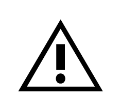 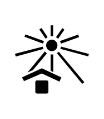 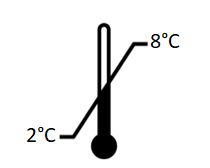 WYRÓB MEDYCZNY OPATENTOWANA  FORMUŁA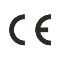 GPQ TRIESTE, Via Flavia 23/1
www.wiqomed.com  |  welcome@wiqomed.pl  |  MADE IN ITALY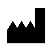 TCA 33% MODYFIKOWANY H₂0₂

SKŁAD:
nadtlenek wodoru, kwas trichlorooctowy (TCA) w stężeniu 33%, kwas kojowy, stabilizatory.

WSKAZANIA:
Zabieg na zmniejszanie elastozy skóry twarzy i dekoltu. Prewencja atrofii skóry. Zabieg na łagodzenie objawów melanodermii i hiperpigmentacji pozapalnej. 

SPOSÓB UŻYCIA I STOSOWANIE:
• Przebić zatyczkę butelki igłą (18G) 
• Włożyć strzykawkę do igły i zassać żądaną ilość produktu.• Wyciągnąć igłę ze strzykawki i nałożyć (strzykawką bez igły) małą ilość produktu, na dobrze oczyszczoną skórę. Na obszarze objętym zabiegiem usunąć pozostałość produktu wacikiem nasączonym wodą. 
•Przywrócić płaszcz hydrolipidowy naskórka, stosując odpowiedni produkt. 

OSTRZEŻENIA:
WYRÓB MEDYCZNY DO UŻYTKU ZEWNĘTRZNEGO.
W przypadku kontaktu z oczami lub błoną śluzową, przepłukać dużą ilością
roztworu soli fizjologicznej.
Produkt może okazać się korozyjny, jeśli nie jest stosowany zgodnie z
instrukcjami użycia. 